10 апреля 2019 года на базе МОУ «Сумпосадская СОШ» прошла волостная научно-исследовательская конференция «Мои открытия». В ней приняли участие представители всех школ волости: МОУ «Сумпопосадская СОШ» - 2, «Вирандозерская ООШ» -1, «Нюхотская ООШ» - 2.      Возраст исследователей: учащиеся 3 класса – 1человек, 4 класса – 1 человек, 5 класса – 1человек, 6 класса -2 человека. Совсем не было представителей – 2, 7, 8 классов.     Цель: развитие творческих  способностей в области исследовательской деятельностиИтоги конференцииПобедитель Требицкая Вероника, 6 класс, научно-исследовательский проект «Ткачество в Нюхче: вчера, сегодня, завтра»,  МОУ «Нюхотская ООШ», научный руководитель  Требицкая Лариса Анатольевна (номинация «Социология»)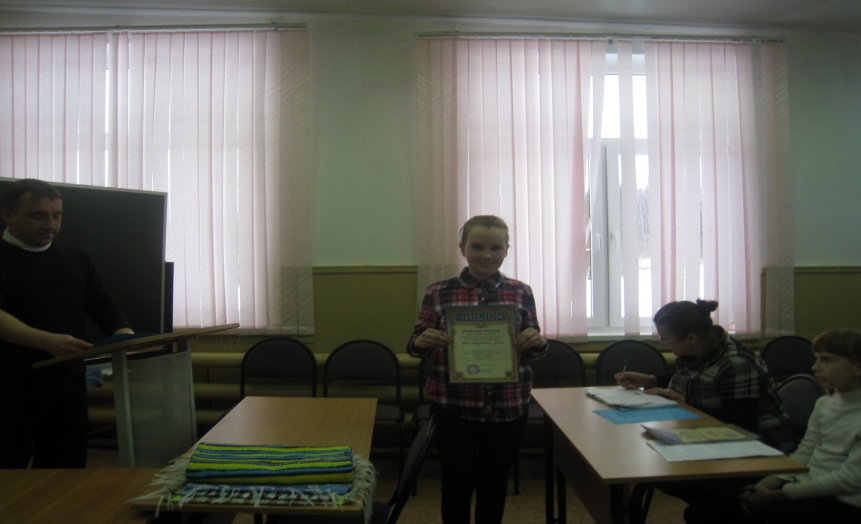 Призёр - Чурсинов Александр, 5 класс,  исследовательская работа «Волшебный кубик», МОУ «Сумпосадская СОШ», научный руководитель  Чернявская Анна Николаевна (номинация «Математика»)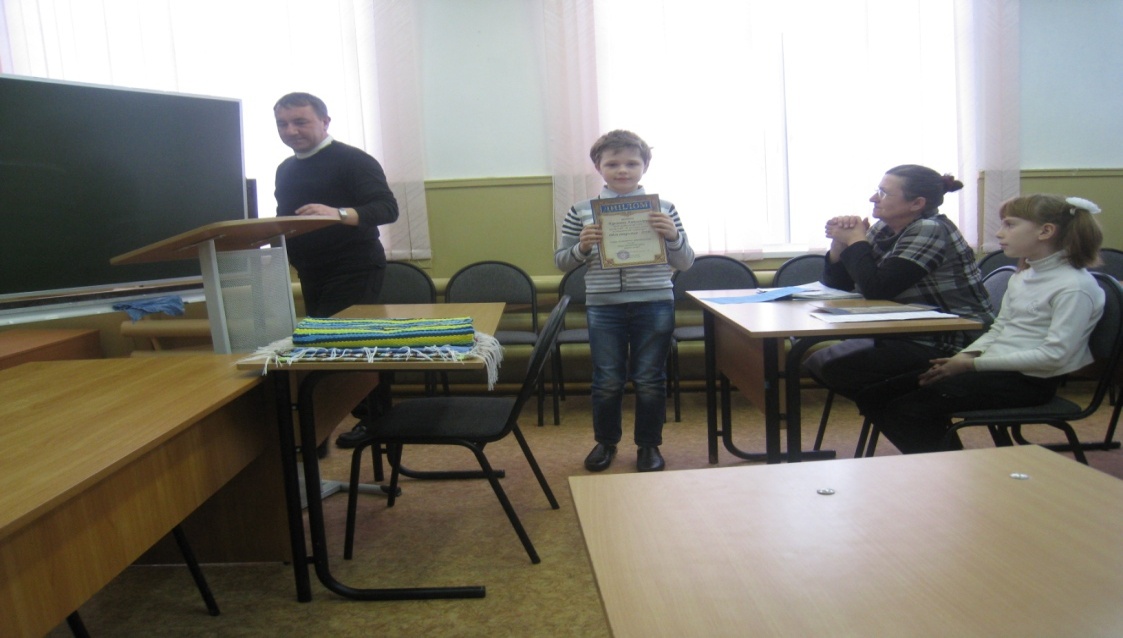 Призёр  - Петрусевич Юлия,          3 класс,  исследовательская работа «Любимая собачка – это радость»,  МОУ «Сумпосадская СОШ», научный руководитель Петрусевич Светлана Геннадьевна (номинация «Биологические науки»)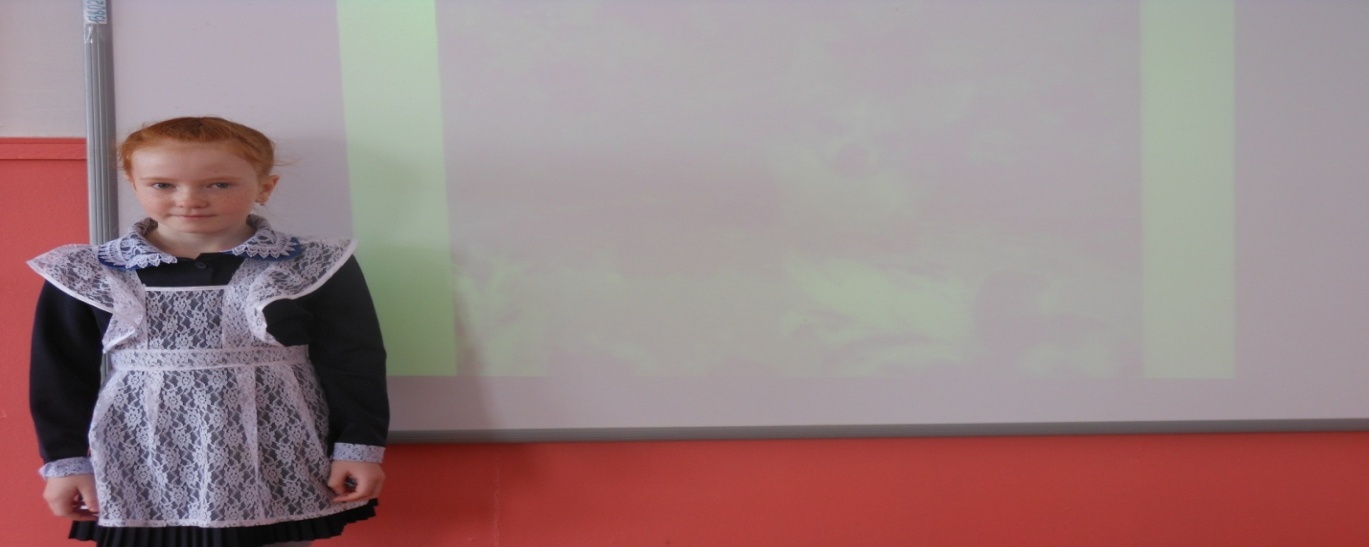  Участники: Елтышева Вера, 4 класс, проект «Давным-давно»,  МОУ «Вирандозерская ООШ»,  научный руководитель Вещагина Анна Фёдоровна (номинация «Социология»); Кичангина Эльвира, 6 класс, исследовательская работа «Тайны слова мезальянс», МОУ «Нюхотская ООШ», научный руководитель  Мурашева Галина Михайловна (номинация «Филология» - 1)Методист-координатор Е. Т. Титова